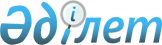 "Қазақстан Республикасының қорғаныс өнеркәсібі кешенінің мәселелері жөнінде комиссия құру туралы" Қазақстан Республикасы Премьер-Министрінің 2016 жылғы 2 желтоқсандағы № 123-ө өкімінің күші жойылды деп тану туралыҚазақстан Республикасы Премьер-Министрінің 2020 жылғы 4 наурыздағы № 44-ө өкімі
      "Қазақстан Республикасының қорғаныс өнеркәсібі кешенінің, мәселелері жөнінде комиссия құру туралы" Қазақстан Республикасы Премьер-Министрінің 2016 жылғы 2 желтоқсандағы № 123-ө өкімінің күші жойылды деп танылсын.
					© 2012. Қазақстан Республикасы Әділет министрлігінің «Қазақстан Республикасының Заңнама және құқықтық ақпарат институты» ШЖҚ РМК
				
      Премьер-Министр

А. Мамин
